Филиал муниципального автономного общеобразовательного учреждения «Прииртышская средняя общеобразовательная школа» - «Верхнеаремзянская СОШ им. Д.И. Менделеева»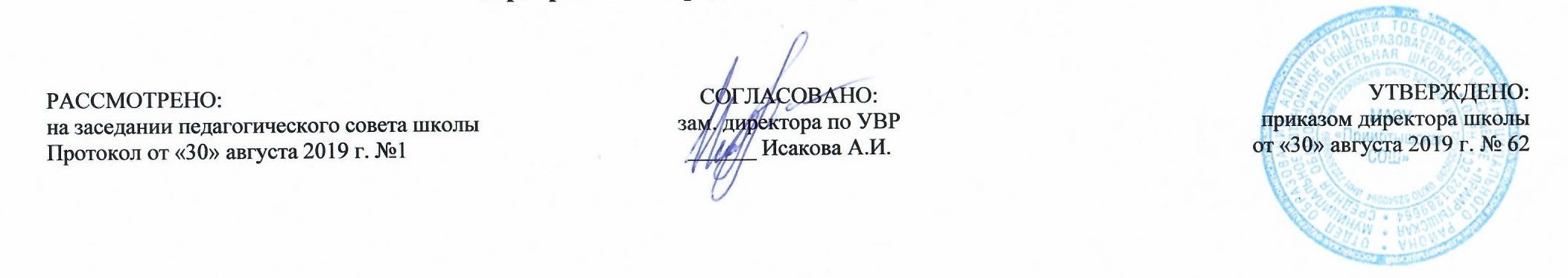 РАБОЧАЯ ПРОГРАММА по геометриидля 9 классана 2019-2020 учебный годПланирование составлено в соответствии                                                                                            Составитель программы:	ФГОС ООО                                                                                                                                            Кряжева Ольга Сергеевна                                                                                                                                                                           учитель математикис. Верхние Аремзяны2019 годПланируемые результаты  освоения учебного предмета  «Геометрия»1) формирование представлений о математике как о методе познания действительности, позволяющем описывать и изучать реальные процессы и явления:осознание роли математики в развитии России и мира;возможность привести примеры из отечественной и всемирной истории математических открытий и их авторов;2) развитие умений работать с учебным математическим текстом (анализировать, извлекать необходимую информацию), точно и грамотно выражать свои мысли с применением математической терминологии и символики, проводить классификации, логические обоснования, доказательства математических утверждений:оперирование понятиями: множество, элемент множества, подмножество, принадлежность, нахождение пересечения, объединения подмножества в простейших ситуациях;решение сюжетных задач разных типов на все арифметические действия;применение способа поиска решения задачи, в котором рассуждение строится от условия к требованию или от требования к условию;составление плана решения задачи, выделение этапов ее решения, интерпретация вычислительных результатов в задаче, исследование полученного решения задачи;нахождение процента от числа, числа по проценту от него, нахождения процентного отношения двух чисел, нахождения процентного снижения или процентного повышения величины;решение логических задач;3) развитие представлений о числе и числовых системах от натуральных до действительных чисел; овладение навыками устных, письменных, инструментальных вычислений:оперирование понятиями: натуральное число, целое число, обыкновенная дробь, десятичная дробь, смешанное число, рациональное число, иррациональное число;использование свойства чисел и законов арифметических операций с числами при выполнении вычислений;использование признаков делимости на 2, 5, 3, 9, 10 при выполнении вычислений и решении задач;выполнение округления чисел в соответствии с правилами;сравнение чисел;оценивание значения квадратного корня из положительного целого числа;4) овладение символьным языком алгебры, приемами выполнения тождественных преобразований выражений, решения уравнений, систем уравнений, неравенств и систем неравенств; умения моделировать реальные ситуации на языке алгебры, исследовать построенные модели с использованием аппарата алгебры, интерпретировать полученный результат:выполнение несложных преобразований для вычисления значений числовых выражений, содержащих степени с натуральным показателем, степени с целым отрицательным показателем;выполнение несложных преобразований целых, дробно рациональных выражений и выражений с квадратными корнями; раскрывать скобки, приводить подобные слагаемые, использовать формулы сокращенного умножения;решение линейных и квадратных уравнений и неравенств, уравнений и неравенств, сводящихся к линейным или квадратным, систем уравнений и неравенств, изображение решений неравенств и их систем на числовой прямой;5) овладение системой функциональных понятий, развитие умения использовать функционально-графические представления для решения различных математических задач, для описания и анализа реальных зависимостей:определение положения точки по ее координатам, координаты точки по ее положению на плоскости;нахождение по графику значений функции, области определения, множества значений, нулей функции, промежутков знакопостоянства, промежутков возрастания и убывания, наибольшего и наименьшего значения функции;построение графика линейной и квадратичной функций;оперирование на базовом уровне понятиями: последовательность, арифметическая прогрессия, геометрическая прогрессия;использование свойств линейной и квадратичной функций и их графиков при решении задач из других учебных предметов;6) овладение геометрическим языком; развитие умения использовать его для описания предметов окружающего мира; развитие пространственных представлений, изобразительных умений, навыков геометрических построений:оперирование понятиями: фигура, точка, отрезок, прямая, луч, ломаная, угол, многоугольник, треугольник и четырехугольник, прямоугольник и квадрат, окружность и круг, прямоугольный параллелепипед, куб, шар; изображение изучаемых фигур от руки и с помощью линейки и циркуля;выполнение измерения длин, расстояний, величин углов с помощью инструментов для измерений длин и углов;7) формирование систематических знаний о плоских фигурах и их свойствах, представлений о простейших пространственных телах; развитие умений моделирования реальных ситуаций на языке геометрии, исследования построенной модели с использованием геометрических понятий и теорем, аппарата алгебры, решения геометрических и практических задач:оперирование на базовом уровне понятиями: равенство фигур, параллельность и перпендикулярность прямых, углы между прямыми, перпендикуляр, наклонная, проекция;проведение доказательств в геометрии;оперирование на базовом уровне понятиями: вектор, сумма векторов, произведение вектора на число, координаты на плоскости;решение задач на нахождение геометрических величин (длина и расстояние, величина угла, площадь) по образцам или алгоритмам;8) овладение простейшими способами представления и анализа статистических данных; формирование представлений о статистических закономерностях в реальном мире и о различных способах их изучения, о простейших вероятностных моделях; развитие умений извлекать информацию, представленную в таблицах, на диаграммах, графиках, описывать и анализировать массивы числовых данных с помощью подходящих статистических характеристик, использовать понимание вероятностных свойств окружающих явлений при принятии решений:формирование представления о статистических характеристиках, вероятности случайного события;решение простейших комбинаторных задач;определение основных статистических характеристик числовых наборов;оценивание и вычисление вероятности события в простейших случаях;наличие представления о роли практически достоверных и маловероятных событий, о роли закона больших чисел в массовых явлениях;умение сравнивать основные статистические характеристики, полученные в процессе решения прикладной задачи, изучения реального явления;9) развитие умений применять изученные понятия, результаты, методы для решения задач практического характера и задач из смежных дисциплин с использованием при необходимости справочных материалов, компьютера, пользоваться оценкой и прикидкой при практических расчетах:распознавание верных и неверных высказываний;оценивание результатов вычислений при решении практических задач;выполнение сравнения чисел в реальных ситуациях;использование числовых выражений при решении практических задач и задач из других учебных предметов;решение практических задач с применением простейших свойств фигур;выполнение простейших построений и измерений на местности, необходимых в реальной жизни;10) формирование информационной и алгоритмической культуры; формирование представления о компьютере как универсальном устройстве обработки информации; развитие основных навыков и умений использования компьютерных устройств;11) формирование представления об основных изучаемых понятиях: информация, алгоритм, модель - и их свойствах;12) развитие алгоритмического мышления, необходимого для профессиональной деятельности в современном обществе; развитие умений составить и записать алгоритм для конкретного исполнителя; формирование знаний об алгоритмических конструкциях, логических значениях и операциях; знакомство с одним из языков программирования и основными алгоритмическими структурами - линейной, условной и циклической;13) формирование умений формализации и структурирования информации, умения выбирать способ представления данных в соответствии с поставленной задачей - таблицы, схемы, графики, диаграммы, с использованием соответствующих программных средств обработки данных;14) формирование навыков и умений безопасного и целесообразного поведения при работе с компьютерными программами и в Интернете, умения соблюдать нормы информационной этики и права;Ученик научится:обозначать и изображать векторы,  изображать вектор, равный данному,  строить вектор, равный сумме двух векторов, используя правила треугольника, параллелограмма, формулировать законы сложения, строить сумму нескольких векторов, используя правило многоугольника,  строить вектор, равный разности двух векторов, двумя способами.  решать геометрические задачи использование алгоритма выражения через данные векторы, используя правила сложения, вычитания и умножения вектора на число.  решать простейшие геометрические задачи, опираясь на изученные свойства векторов;  находить среднюю линию трапеции по заданным основаниям;оперировать на базовом уровне понятиями координаты вектора, координаты суммы и разности векторов, произведения вектора на число  вычислять координаты вектора, координаты суммы и разности векторов, координаты произведения вектора на число, вычислять угол между векторами,  вычислять скалярное произведение векторов; вычислять расстояние между точками по известным координатам, вычислять координаты середины отрезка составлять уравнение окружности, зная координаты центра и точки окружности, составлять уравнение прямой по координатам двух ее точек; решать простейшие задачи методом координат оперировать на базовом уровне понятиями: синуса, косинуса и тангенса углов,  применять основное тригонометрическое тождество при решении задач на нахождение одной тригонометрической функции через другую,  изображать угол между векторами, вычислять  скалярное произведение векторов,  находить углы между векторами, используя формулу скалярного произведения в координатах, применять теорему синусов, теорему косинусов,   применять формулу площади треугольника: S = , решать простейшие задачи на нахождение сторон и углов произвольного  треугольникаоперировать на базовом уровне понятиями правильного многоугольника, применять  формулу для вычисления угла правильного n-угольника.  применять формулы площади, стороны правильного многоугольника, радиуса вписанной и описанной окружности, применять  формулы длины окружности, дуги окружности, площади  круга и кругового сектора.  использовать свойства измерения длин, углов при решении задач на нахождение длины отрезка, градусной меры угла; вычислять площади треугольников, прямоугольников, трапеций, кругов и секторов; вычислять длину окружности и длину дуги окружности; вычислять длины линейных элементов фигур и их углы, используя изученные формулы. оперировать на базовом уровне понятиями отображения плоскости на себя и движения,  оперировать на базовом уровне понятиями осевой и центральной симметрии, параллельного переноса, поворота,  распознавать виды движений,  выполнять построение движений с помощью циркуля и линейки, осуществлять преобразование фигур,  распознавать по чертежам, осуществлять преобразования фигур с помощью осевой  и центральной симметрии, параллельного переноса и поворота. Ученик получит возможность научиться:овладеть векторным методом для решения задач на вычисление и доказательство; прибрести опыт выполнения проектов. овладеть координатным методом решения задач на вычисление и доказательство; приобрести опыт использования компьютерных программ для анализа частных случаев  взаимного расположения окружностей и прямых; приобрести опыт выполнения проектов вычислять площади фигур, составленных из двух и более прямоугольников, параллелограммов, треугольников, круга и сектора; вычислять площади многоугольников, используя отношения равновеликости и равносоставленности; применять алгебраический и тригонометрический материал при решении задач на вычисление площадей многоугольников; приобрести опыт применения алгебраического и тригонометрического аппарата при решении геометрических задач выводить формулу для вычисления угла правильного n-угольника и применять ее в процессе решения задач,  проводить доказательства теорем о формуле площади, стороны правильного многоугольника, радиуса вписанной и описанной окружности и следствий из теорем и применять их при решении задач, решать задачи на доказательство с использованием формул длины окружности и длины дуги окружности, формул площадей фигур. применять свойства движения при решении задач,  применять понятия: осевая и центральная симметрия, параллельный перенос и поворот для решения задач  Содержание учебного предмета «Геометрия»Вводное повторение (3ч)Векторы. Метод координат(20 часов) Понятие вектора. Равенство векторов. Сложение и вычитание векторов. Умножение вектора на число. Разложение вектора по двум неколлинеарным векторам. Координаты вектора. Простейшие задачи в координатах. Уравнения окружности и прямой. Применение векторов и координат при решении задач.Вектор определяется как направленный отрезок и действия над векторами вводятся так, как это принято в физике, т. е. как действия с направленными отрезками. Основное внимание должно быть уделено выработке умений выполнять операции над векторами (складывать векторы по правилам треугольника и параллелограмма, строить вектор, равный разности двух данных векторов, а также вектор, равный произведению данного вектора на данное число):Соотношения между сторонами и углами треугольника. Скалярное произведение векторов(12 часов) Синус, косинус и тангенс угла. Теоремы синусов и косинусов. Решение треугольников. Скалярное произведение векторов и его применение в геометрических задачах.Синус и косинус любого угла от 0° до 180° вводятся с помощью единичной полуокружности, доказываются теоремы синусов и косинусов и выводится еще одна формула площади треугольники (половина произведения двух сторон на синус угла между ними). Этот аппарат применяется к решению треугольников.Скалярное произведение векторов вводится как в физике (произведение для векторов на косинус угла между ними). Рассматриваются свойства скалярного произведения и его применение при решении геометрических задач.Основное внимание следует уделить выработке прочных навыков в применении тригонометрического аппарата при решении геометрических задач.Длина окружности и площадь круга(12 часов)Правильные многоугольники. Окружности, описанная около правильного многоугольника и вписанная в него. Построение правильных многоугольников. Длина окружности. Площадь круга.	В начале темы дается определение правильного многоугольника и рассматриваются теоремы об окружностях, описанной около правильного многоугольника и вписанной в него. С помощью описанной окружности решаются задачи о построении правильного шестиугольника и правильного 2*n-угольника, если дан правильный n-угольник.	Формулы, выражающие сторону правильного многоугольника и радиус вписанной в него окружности через радиус описанной окружности, используются при выводе формул длины окружности и площади круга. Вывод опирается на интуитивное представление о пределе: при неограниченном увеличении числа сторон правильного многоугольника, вписанного в окружность, его периметр стремится к длине этой окружности, а площадь — к площади круга, ограниченного окружностью.Движения(12 часов)Отображение плоскости на себя. Понятие движения. Осевая и центральная симметрии. Параллельный перенос. Поворот. Наложения и движения.Движение плоскости вводится как отображение плоскости на себя, сохраняющее расстояние между точками. При рассмотрении видов движении основное внимание уделяется построению образов точек, прямых, отрезков, треугольников при осевой и центральной симметриях, параллельном переносе, повороте. На эффектных примерах показывается применение движений при решении геометрических задач.Понятие наложения относится в данном курсе к числу основных понятий. Доказывается, что понятия наложения и движения являются эквивалентными: любое наложение является движением плоскости и обратно. Изучение доказательства не является обязательным, однако следует рассмотреть связь понятий наложения и движения..Повторение. Решение задач(9 часов)	Повторение, обобщение и систематизация знаний, умений и навыков за курс геометрии 9 класса.Тематическое планирование№ урокаСодержание материалаКоличество часовВводное повторение Вводное повторение 31Многоугольники (определение, свойства, формулы площадей).12Окружность, элементы окружности. Вписанная и описанная окружность. Виды углов.13Вводная контрольная работа1Векторы Векторы 204Понятие вектора.15Понятие вектора.16Сложение и вычитание векторов.17Сложение и вычитание векторов.18Сложение и вычитание векторов.19Умножение вектора на число110Решение задач.111Решение задач.112Решение задач.113Координаты вектора.114Координаты вектора.115Решение задач.116Контрольная работа №1 по теме «Векторы»117Простейшие задачи в координатах.118Простейшие задачи в координатах.119Уравнение окружности.120Уравнение прямой.121Решение задач.122Решение задач.123Контрольная работа №2 по теме «Метод координат»1Соотношения между сторонами и углами треугольника Соотношения между сторонами и углами треугольника 1224Синус, косинус, тангенс угла125Синус, косинус, тангенс угла126Синус, косинус, тангенс угла127Административная контрольная работа128Теорема синусов29Теорема косинусов.130Решение треугольников.131Решение треугольников.132Решение треугольников.133Решение треугольников.134Решение треугольников.135Контрольная работа №3 по теме «Соотношения между сторонами и углами треугольника»1Длина окружности и площадь круга Длина окружности и площадь круга 1236Правильные многоугольники137Правильные многоугольники138Нахождение сторон правильного многоугольника через радиусы описанной и вписанной окружностей.139Нахождение сторон правильного многоугольника через радиусы описанной и вписанной окружностей.140Нахождение сторон правильного многоугольника через радиусы описанной и вписанной окружностей.141Нахождение сторон правильного многоугольника через радиусы описанной и вписанной окружностей.142Нахождение сторон правильного многоугольника через радиусы описанной и вписанной окружностей.143Нахождение сторон правильного многоугольника через радиусы описанной и вписанной окружностей.144Длина окружности и площадь круга.145Длина окружности и площадь круга.146Длина окружности и площадь круга.147Контрольная работа №4 по теме «Длина окружности и площадь круга»1Движения Движения 1248Понятие движения.149Симметрия150Симметрия151Параллельный перенос.152Параллельный перенос.153Параллельный перенос.154Параллельный перенос.155Поворот.156Поворот.157Поворот.158Поворот.159Контрольная работа №5 по теме «Движения»1Итоговое повторение курса геометрии 9 класса Итоговое повторение курса геометрии 9 класса 960Об аксиомах планиметрии161Об аксиомах планиметрии162Решение задач в координатах.163Решение задач в координатах.164Решение задач в координатах.165Теоремы синусов и косинусов.166Теоремы синусов и косинусов.167Итоговая контрольная работа168Итоговый урок по курсу геометрии 9 класса1